Campus Locations:Frassati Hall275 N 3rd StLander, WY 82520Baldwin Building306 Main StLander, WY 82520Augur Building427 Main StLander, WY 82520Holy Rosary Parish/Upper Campus163 Leedy DrLander, WY 82520St. Gianna Molla & St. Josemaria Escriva Residence Halls260 Grandview DrLander, WY 82520St. Benedict Residence & St. Scholastica Residence Halls216 Valley View DrLander, WY 82520The Crest of Wyoming Catholic College captures the mission of the college. The Lion on the Crest is the symbol of Christ the King. The Book and Sword stand for learning and truth. The Mountain, Sun, and Wheat signify the created world, which also instructs the students. Finally, the Moon is the symbol of the Blessed Virgin Mary, Seat of Wisdom, above the Wall and Anchor of the Church and its faith. The True (Verum), the Good (Bonum), and the Beautiful (Pulchrum) are the goals of the College’s Mission of Discovery.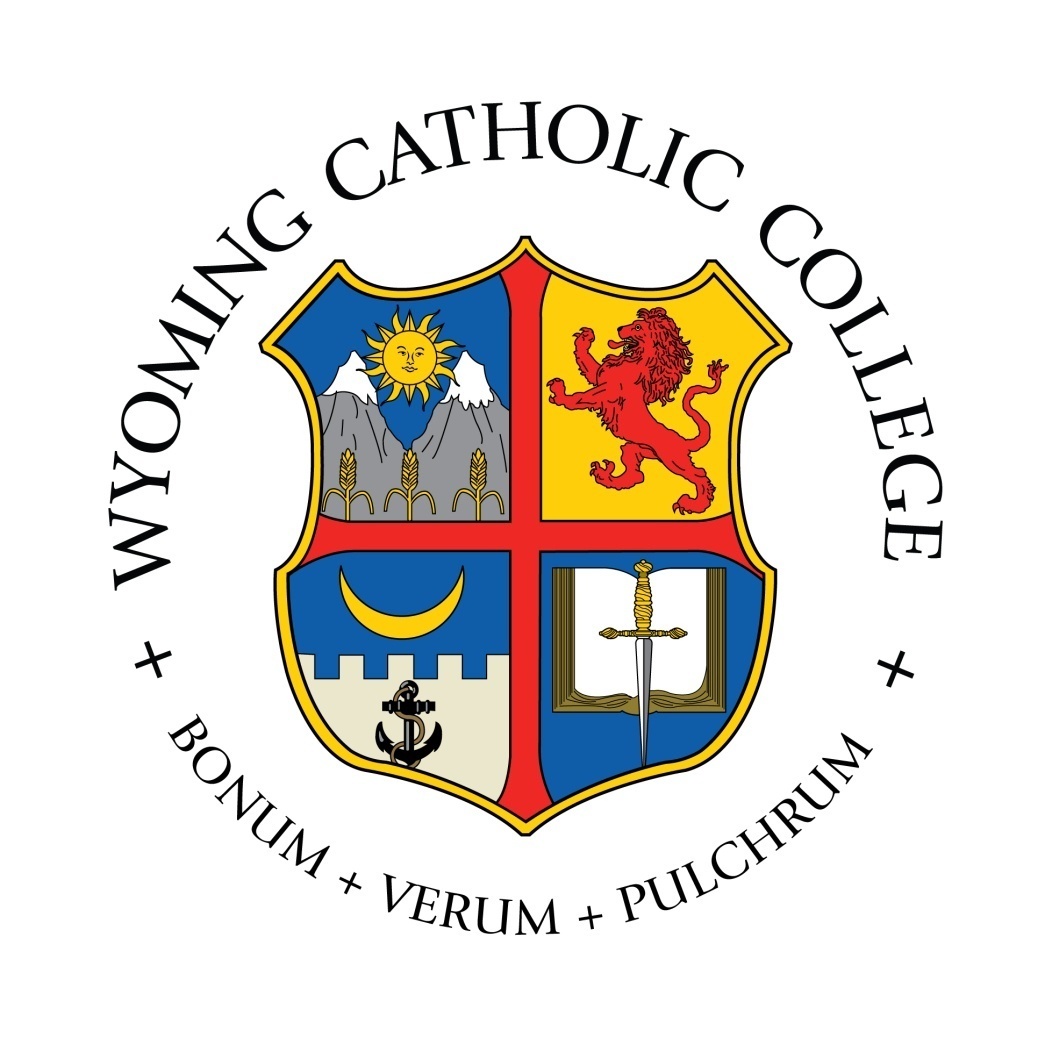 Wyoming Catholic CollegeVisitor InformationWelcome to Wyoming Catholic College! We hope that you enjoy your time here with us.Meals - Frassati Hall (275 N 3rd St.)BreakfastMonday – Friday: 7:00am—8:30amSaturday: Continental Breakfast 8:00am—10:00amSunday Brunch: 9:30am—11:30amLunchMonday to Saturday: 12:00pm—1:00pmDinnerMonday to Saturday: 5:30pm—6:30pmSunday: 5:00pm—6:00pmChaplaincy – Liturgical events take place either in Holy Rosary Church (HR) or the DeSmet Chapel (DS) in the Baldwin Building.Holy MassSunday: 8:00am (Extraordinary Form - EF) at Holy Rosary; 7:00pm (Ordinary Form - OF)Monday, Wednesday: 11:30am at HR (EF)Tuesday, Friday: 11:30am at HR (OF)Thursday: 11:30am at HR (OF – All-School Mass)Saturday: 8:00am at HR (OF, except 1st Saturdays EF); 11:00am at HR on 2nd Saturdays (Byzantine)ConfessionsMonday, Wednesday – Friday: 4:00pm—5:00pm (DS)Eucharistic AdorationMonday – Friday:  1:00—5:00pm (DS)Rosary and Compline (Student-led in HR)Monday - Friday: 8:10pmCurfewSunday through Thursday:  10:30 pmFriday and Saturday:  MidnightVisitors are asked to be in the dorms or have left campus (if staying off campus) by curfew.  Curfew may be extended for special events. Quiet Hours (outside dormitory rooms)Sunday – Thursday:  9:00 pm – 6:00 amDress Code - While visitors need not be in dress code, many feel more comfortable to be so and it can add to their experience of the WCC community.  Classroom Dress – the normative dress for class, Mass, and mealsMen: collared shirt tucked in, neat slacks or dark dress jeans with belt, and non-sports shoes or Cowboy bootsWomen: dress, skirt, slacks, or blouse with dark dress jeans, and non-sports shoes or Cowboy bootsFormal Dress – liturgies on Sundays and Holy Days, Sunday Brunch, and special eventsMen: jacket and tie, dress slacksWomen: dress, a skirt or slacks with blouseCasual Dress – at all other times, neat and modest in accord with Christian dignityContact Information Assistant Director of Student Life – Mr. Jonathan Rensch, (603)440-4615Emergency Contact – Mrs. Hillary Halsmer, (209) 617-9114Questions?  - Feel free to ask students any questions you have.  They are very friendly and willing to help!